Zheleznyak PetroExperience:Documents and further information:Basic safety SOLAS 	7228/MPS	02.03.2012/02.03.2017
Medical First Aid	1905/MPS	01.03.2012/01.03.2017
Ro-Ro	2383/MPS	01.03.2012/01.03.2017
Advanced Fire Fighting	3370/MPS	28.02.2012/28.02.2017
Proficiency in Survival Craft	5984/MPS	27.02.2012/27.02.2017
Dangerous Hazardous Cargo	14876/MPS	01.03.2012/01.03.2017
Tanker Familiarization 	846/MPS	02.03.2012/02.03.2017Position applied for: Motorman-OilerDate of birth: 09.09.1991 (age: 26)Citizenship: UkraineResidence permit in Ukraine: NoCountry of residence: UkraineCity of residence: IzmailPermanent address: 31, Molodezhnaya streetContact Tel. No: +38 (048) 416-31-09 / +38 (096) 163-22-66E-Mail: pochta_dj_set@mail.ruU.S. visa: NoE.U. visa: NoUkrainian biometric international passport: Not specifiedDate available from: 01.05.2012English knowledge: GoodMinimum salary: 1200 $ per month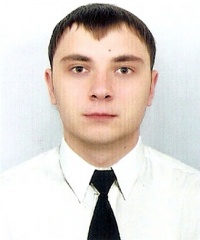 PositionFrom / ToVessel nameVessel typeDWTMEBHPFlagShipownerCrewingWiper15.09.2011-24.01.2012Forest TraderRo-Ro14000Sulzer10300CyprusLemissolerLemissolerEngine Cadet04.03.2011-14.08.2011Atlantic HopeLo-Ro18020MAN10330MaltaBaltic MercurMarine Agency UkraineEngine Cadet01.05.2010-17.07.2010BorispolDry Cargo3300SKL1600UkraineUkrrechflotDunai-Dniprotrans